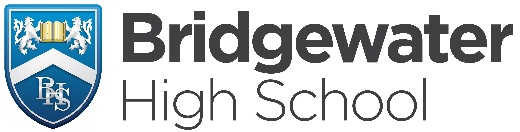 Bridgewater High Key Stage 3 Curriculum MapSubject – Year 7Intent:6 key principlesImplementationImplementationAutumn Term 1Autumn Term 2Spring Term 1Spring Term 2Summer Term 1Summer Term 2Clarity around knowledgeTheme/TopicTheme/TopicAlgebraic thinkingPlace value & proportionApplications of numberDirected number & fractional thinkingLines and anglesReasoning with numberClarity around knowledgeKey Knowledge & ConceptsKey Knowledge & ConceptsSequencesDescribe sequences Compare numerical and graphical formsUse function machines with barmodelsUnderstand and use algebraic notationUse algebraic notationUnderstand inverse operationsSubstitution and generating sequencesRepresent sequences graphicallyEquality and equivalenceUnderstand equalityUse fact familiesForm/solve 1-step equationsEquivalence of algebraic expressions Collect like termsPlace value and orderingInteger place valueDecimal place valueIntervals and number linesCompare and order numbersRange and median from a listRounding to powers of 10Rounding to 1 significant figureFraction, decimal and percentage equivalenceRepresent tenths and hundredths on number linesConvert between fractions, decimals and percentagesEquivalent fractionsInterpret pie charts Index form Fractions above 1Addition & subtractionMental methodsFormal written methodsSolve problems in Context of perimeter, money, frequency trees, tables, bar charts, line charts Multiplication & division Multiply by 10, 100, 1000, 0.1, 0.01Convert metric unitsHCF & LCMArea of shapesFinding the meanOrder of operationsFractions and percentages of amountsSimple fractions and % of amountsDirected NumberOrder directed numbers4 operations with directed numberUsing a calculatorSolving 2-step equationsOrder of operationsAdd & subtract fractionsTenths & hundredths on a number lineConvert mixed numbers & improper fractionsAdd & subtract fractionsAdd and subtract fractions & decimalsConstruction and measuringLine and angle notationDraw and measure lines and anglesClassify anglesParallel and perpendicular linesTypes of triangles, quadrilaterals and other polygonsConstruct triangles given SSS,SAS,ASADraw and interpret pie chartsGeometric reasoningCalculate and use angles at a point, angles on a straight line and vertically opposite anglesCalculate missing angles in triangles and quadrilateralsDeveloping number senseMental arithmeticUse known facts to derive other factsEvaluate expressionsUse estimationSets and probabilitySet notation Venn Diagrams and complement of a setLanguage probabilityProbability of a single event and sum of probabilities of an event.Prime numbers and proofPrime, square and triangle numbersPowers and rootsConjectures and counter examplesPrime factors with HCF and LCMClarity around SequencingMain links across the curriculumMain links across the curriculumMaterial in this unit is revisited in forthcoming unitsEfficient use of calculators and informal estimationSolve equations with fractionsSequences with fractionsPie charts, median, rangePerimeter: equations & simplifyingTables: distance charts & timetablesRevisit roundingOrder of operations: negativesInequalities: number linesRevisit sequencesequations & substitution Simplifying expressions, perimeter, equations Pie charts, mental methods for add and subtractFractions, decimals, %Factors and multiplesClarity around SequencingCross – curricular / Authentic LinksCross – curricular / Authentic LinksGeog compassTech unitsScience graphsGeog dataScience energyScience formulae and equationsTech nets and areaPE units of measurementScience standard form and dataVocabulary / LiteracyLiteracyReadingVocabulary / LiteracyLiteracyExt. WritingVocabulary / LiteracyLiteracyKeyVocabularySee knowledge organiserSee knowledge organiserSee knowledge organiserSee knowledge organiserSee knowledge organiserSee knowledge organiserMemory & CognitionRetrieval Practice: Focus and ActivityStartMaking linksRoad map activityMaking linksRoad map activityMaking linksRoad map activityMaking linksRoad map activityMaking linksRoad map activityMaking linksRoad map activityMemory & CognitionRetrieval Practice: Focus and ActivityOn goingMulti-topic focusFlashback 4Multi-topic focusFlashback 4Multi-topic focusFlashback 4Multi-topic focusFlashback 4Multi-topic focusFlashback 4Multi-topic focusFlashback 4Memory & CognitionRetrieval Practice: Focus and ActivityEndRevision of topicMathswatchvleRevision of topicMathswatchvleRevision of topicMathswatchvleRevision of topicMathswatchvleRevision of topicMathswatchvleRevision of topicMathswatchvleAssessmentSummativeAssessmentSummativeAssessmentTopic testTopic testTopic testTopic testTopic testTopic testAssessmentPossible misconceptionsPossible misconceptionsSequences: thinking the 10th term is double the 5th termAlgebra: thinking 2 more than x is 2xEquations: solving x/4=8 to get x=2Place value: thinking that 5.203 is bigger than 5.23FDP: thinking that 1/3 = 0.3 or 25% = 1/25Subtraction: doing 1-8 and getting 7Multiply: 0.32x10 = 0.320Using slant height for area of a triangleThinking -8 is greater than -2Adding Fractions: 1/7 + 3/7 = 4/14Using the wrong side of the protractorUsing rule for angles on a straight line for non-adjacent anglesCalculating when asked to estimateWriting probability as a ratioAspiring, inspiring and RealLinks to real world (Inc. SMSC / PD curricula)Links to real world (Inc. SMSC / PD curricula)Problem solvingProblem solvingProblem solvingFinancial mathsProblem solvingProblem solvingProblem solvingProbabilityBridgewater High Key Stage 3 Curriculum MapSubject – Year 8Intent:6 key principlesImplementationImplementationAutumn Term 1Autumn Term 2Spring Term 1Spring Term 2Summer Term 1Summer Term 2Clarity around knowledgeTheme/TopicTheme/TopicProportional reasoningRepresentationsAlgebraic techniquesDeveloping numberDeveloping geometryReasoning with dataClarity around knowledgeKey Knowledge & ConceptsKey Knowledge & ConceptsRatio and scaleUnderstanding ratio and its link to multiplication.Use Ratio notation.Reduce ratios to simplest form.Solve ratio problems.Calculate the circumference of a circle.Multiplicative changeUse scale factors, linking to ratio, to solve simple direct proportion problems.Convert between currencies, including using graphs.Draw and interpret scale diagrams and maps.Multiplying and dividing fractionsMultiply and divide a fraction by an integerMultiply and divide a fraction by a fractionUnderstand and use reciprocalWorking in the Cartesian planePlot and interpret straight line graphs.Understand and use the equations of a straight line, including lines parallel to the axes.Make links between direct proportion and straight lines of the form y=kx.Model situations by translating them into expressions, formulae and graphs.Representing dataDraw and interpret scatter graphs. Understand correlation. Draw and use line of fit. Understand grouped, discrete and continuous data. Design and use one and two way tablesProbabilityList outcomes using sample space diagrams for one and two eventsFind probabilities using tables and Venn diagramsBrackets, equations and inequalitiesExpand and factorise into single bracketsForm and use expressions, formulae and identitiesForm and solve equations and inequalities with and without bracketsDistinguish between equations, expressions, formulae and identitiesSequencesGenerate sequences using more complex rules e.g. with brackets and squared terms, both in words and algebraicallyIndicesForm expressions using indicesUnderstand and use the addition and subtraction rulesFractions and percentagesDevelop understanding of fractions, decimals and percentagesEvaluate percentage increases and decreasesUse multiplers to solve percentage problemsExpress one number as a percentage of anotherStandard index formConvert between numbers in ordinary and standard formCompare numbers given in standard formCalculate with numbers in standard form, with and without a calculatorNumber senseDevelop mental strategiesConvert between metric measures and unitsEstimation, including rounding to a given number of decimal placesUse the order of operationsAngles in parallel lines and polygonsReview Y7 angles rulesUnderstand and use parallel lines and anglesRevisit geometric notationWork out angles in special quadrilateralsFind and use the sum of interior and exterior angles of a polygonProve simple geometric factsArea of trapezia and circlesReview area of shapes covered in Y7Calculate the area of a trapeziumCalculate the area of a circle and parts of a circleUse significant figuresCalculate the area of compound shapesLine symmetry and reflectionRecognise line symmetry in polygons and other shapesReflect shapes in horizontal, vertical and diagonal linesThe data handling cycleUnderstand and use primary and secondary sources of dataCollect data including using questionnairesInterpret and construct statistical diagrams including multiple bar chartsConstruct and interpret pie chartsCompare distributions using chartsIdentify misleading graphsMeasures of location and dispersionRevisit the median and mean including finding the total given the meanFind the mean of grouped dataWork out the mode and modal classChoosing the appropriate averageComparing distributions using measuresClarity around SequencingMain links across the curriculumMain links across the curriculumRevisit areaRevisit equationsRevisit converting improper fractions and mixed numbersLinks to fractions of an amountRevisit calculation with directed numberLink to solving one and two step linear equationsRevisiting venn diagrams and set notationRevisit use of directed numberSolve equations in context of other maths topicsRevisit FDP equivalenceRevisit formal methods of calculation for integers and fractionsCompare and use ratios in context of FDPRevisit forming and solving equationsRevisit properties of shapesRevisit equations of straight linesRevisit finding the rangeUse algebraic substitution to form lists for averages and the rangeClarity around SequencingCross – curricular / Authentic LinksCross – curricular / Authentic LinksTech isometric drawing, scale and measurementScience pressurePE fitness testingScience units e.g. speed of soundPE measures (javelin)Science difference in temperaturesVocabulary / LiteracyLiteracyReadingVocabulary / LiteracyLiteracyExt. WritingVocabulary / LiteracyLiteracyKeyVocabularySee knowledge organiserSee knowledge organiserSee knowledge organiserSee knowledge organiserSee knowledge organiserSee knowledge organiserMemory & CognitionRetrieval Practice: Focus and ActivityStartMaking linksRoad map activityMaking linksRoad map activityMaking linksRoad map activityMaking linksRoad map activityMaking linksRoad map activityMaking linksRoad map activityMemory & CognitionRetrieval Practice: Focus and ActivityOn goingMulti-topic focusFlashback 4Multi-topic focusFlashback 4Multi-topic focusFlashback 4Multi-topic focusFlashback 4Multi-topic focusFlashback 4Multi-topic focusFlashback 4Memory & CognitionRetrieval Practice: Focus and ActivityEndRevision of topicMathswatchvleRevision of topicMathswatchvleRevision of topicMathswatchvleRevision of topicMathswatchvleRevision of topicMathswatchvleRevision of topicMathswatchvleAssessmentSummativeAssessmentSummativeAssessmentTopic testTopic testTopic testTopic testTopic testTopic testAssessmentPossible misconceptionsPossible misconceptions6 x 1/7 = 6/42Plotting coordinates the wrong way roundDrawing an axis with unequal scalesOnly multiplying the first term when expanding a bracketMultiplying by 0.2 to work out 2%Reflecting in a diagonal line as if it was a vertical lineNot dividing by the total frequency (mean of grouped data)Aspiring, inspiring and RealLinks to real world (Inc. SMSC / PD curricula)Links to real world (Inc. SMSC / PD curricula)Problem solvingFinancial mathsProblem solvingProbabilityProblem solvingProblem solvingProblem solvingProblem solvingData handlingBridgewater High Key Stage 3 Curriculum MapSubject – Year 9Intent:6 key principlesImplementationImplementationAutumn Term 1Autumn Term 2Spring Term 1Spring Term 2Summer Term 1Summer Term 2Clarity around knowledgeTheme/TopicTheme/TopicReasoning with algebraConstructing in 2 and 3 dimensionsReasoning with numberReasoning with geometryReasoning with proportionRepresentationsClarity around knowledgeKey Knowledge & ConceptsKey Knowledge & ConceptsStraight line graphsInterpret straight line graphsFind and use the equation of a straight lineReduce equations to the form y=mx+cCompare to linear sequences and finding the rule for the nth termForming and solving equations and inequalitiesRevisit and extend to equations and inequalities with unknown on both sides using all previous contexts: angles, probability, area etc.Change the subject of a formulaTesting conjectures Test conjectures in a wide range of contextsThree dimensional shapesUnderstand the language of faces, edges and verticesKnow the names of common prisms and non-prismsIdentify 2D shapes within 3D shapesWork out the volume and surface area of cuboids and cylindersWork out the volume of any prismWork out missing lengths given area/volumeConstructions and congruencyConstruct 3D shapes from nets and construct nets of 3D shapesConstruct and use scale drawingsConstruct perpendiculars and bisectorsUnderstand congruencyExploring congruency via constructionNumbersRevisit types of number – extend to include rational and real numbersRevisit fraction arithmeticExtend knowledge of HCF and LCMRevisit standard formUsing percentagesRevisit percentage increase and decreaseUse percentages over 100%Find percentage changesUse multipliers in a variety of contextsSolve reverse percentage problemsMaths and moneyExplore financial maths including bills and bank statements, interest, unit pricing (best buys)DeductionRevisit angles rules including within special quadrilaterals. Find angles using algebraic methodsUse chains of reasoning to evaluate anglesRotation and translationIdentify the order of rotational symmetry of a shape. Find the result of rotating a shape. Translate points and shapes given by a vectorUnderstand variance and invariance in the context of transformationsPythagoras’ TheoremIdentify the hypotenuse of a right-angled triangleDetermine whether a triangle is right-angled. Calculate missing sides in right-angled trianglesEnlargement and similarityEnlarge shapes by a positive scale factor including from a given pointCalculate the lengths of missing sides in similar shapesSolving ratio and proportion problemsDirect proportion problems and graphsConversion graphsSolve ratio problems given the whole or a partSimple inverse proportionUnit pricing problems (best buy)RatesWork with speed, distance timeSolve problems involving densityWork with compound unitsProbabilityRelative frequencyExpected number of outcomesIndependent eventsAlgebraic representationsDrawing and reading from quadraticsInterpreting other graphs e.g. reciprocalRepresenting inequalitiesClarity around SequencingMain links across the curriculumMain links across the curriculumLink equations of graphs to solving equationsRevisit key topics through equationsReview use of bracketsReview geometric properties and rules Revisit estimation,Revisit rounding to the nearest integer, decimal places and significant figuresRevisit unit conversions including area and volume unitsAdd and subtract fractionsWorking out fractions of amountsFDP equivalenceRatioRevisit fractions and directed numbers in the context of rotation. Compare and contrast rotational symmetry with line symmetryIdentify 2D and 3D shapes. Link constructions and geometric reasoningClarity around SequencingCross – curricular / Authentic LinksCross – curricular / Authentic LinksArt geometric shapeGeog % change, maps scaleTech measurementArt scale drawingGeog graphs and statisicsTech enlargement, congruenceICT sequencesScience densityHistory statisticsScience SDT and SDT graphsICT financeFood ratio, timeICT financeFood pie chartsVocabulary / LiteracyLiteracyReadingVocabulary / LiteracyLiteracyExt. WritingVocabulary / LiteracyLiteracyKeyVocabularySee knowledge organiserSee knowledge organiserSee knowledge organiserSee knowledge organiserSee knowledge organiserSee knowledge organiserMemory & CognitionRetrieval Practice: Focus and ActivityStartMaking linksRoad map activityMaking linksRoad map activityMaking linksRoad map activityMaking linksRoad map activityMaking linksRoad map activityMaking linksRoad map activityMemory & CognitionRetrieval Practice: Focus and ActivityOn goingMulti-topic focusFlashback 4Multi-topic focusFlashback 4Multi-topic focusFlashback 4Multi-topic focusFlashback 4Multi-topic focusFlashback 4Multi-topic focusFlashback 4Memory & CognitionRetrieval Practice: Focus and ActivityEndRevision of topicMathswatchvleRevision of topicMathswatchvleRevision of topicMathswatchvleRevision of topicMathswatchvleRevision of topicMathswatchvleRevision of topicMathswatchvleAssessmentSummativeAssessmentSummativeAssessmentTopic testTopic testTopic testTopic testTopic testTopic testAssessmentPossible misconceptionsPossible misconceptionsGetting inequality signs the wrong way roundThinking that volume is multiply all the numbers togetherNot recognising reverse % questionsAlways adding for Pythagoras’ TheoremNot enlarging all sides on a shapeThinking relative frequency is the same as frequencyAspiring, inspiring and RealLinks to real world (Inc. SMSC / PD curricula)Links to real world (Inc. SMSC / PD curricula)Problem solvingProblem solvingProblem solvingFinancial mathsProblem solvingProblem solvingProblem solvingProbabilityBridgewater High Key Stage 3 Curriculum MapSubject – Year 10Intent:6 key principlesImplementationImplementationAutumn Term 1Autumn Term 2Spring Term 1Spring Term 2Summer Term 1Summer Term 2Clarity around knowledgeTheme/TopicTheme/TopicSimilarityDeveloping AlgebraGeometryProportions and proportional changeDelving into dataUsing NumberClarity around knowledgeKey Knowledge & ConceptsKey Knowledge & ConceptsCongruence, similarity and enlargementUnderstand the difference between congruence and similarity. Enlarge a shape about a point.Understand and use similarityFind sides in similar shapes including pairs of similar trianglesUnderstand and use the conditions for a pair of congruent triangles.Higher content:Area and volume of similar shapesFormal proof for congruencyEnlarge a shape by a negative scale factorTrigonometry Understand trigonometric ratiosWork out missing sides and angles in right-angled trianglesKnow and use exact trigonometric values.Higher content:Use trigonometry in 3D shapesSine and cosine rules. Area of a triangle using 1/2absinCRepresenting solutions of equations and inequalitiesForm and solve equations and inequalities in a variety of contexts including unknown on both sidesRepresent solutions to inequalities on a number line.Represent equations graphically.Higher content:Use set notation for solutionsSolve inequalities in 2 variables, identifying regionsSolve quadratic equations and inequalities (by factorisation only)Simultaneous equations Understand that some equations have multiple solutions.Form and solve simultaneous equations algebraically and graphicallyHigher content:Solve simultaneous equations with one linear and one quadraticAngles and bearingsReview KS3 angles rulesUnderstand and use bearingsWorking with circlesReview area and circumferenceName parts of a circle and perform related calculationsFind areas and volumes related to circles e.g. cylinder, cone, sphere etcHigher content:Derive, use and prove the first 4 circle theoremsEquation of a circle.VectorsVector notationVector arithmetic – addition, subtraction and multiplication by a scalarVectors and translationsHigher content:Geometric proofs with vectorsRatios and fractionsUse ratios, including with mixed unitsFractions in ratiosFractions from ratios. Combining ratios. Best buysCurrency convertHigher content:Revise area and volume ratiosPercentages and interestConvert FDPFind % / % changeFind one number as a % of anotherSimple and compound interestExponential change e.g. depreciationFind original valuesHigher content:Use iterative methodsProbabilityReview of single event probabilityMutually exclusive and independent eventsTree diagramsFind probabilities from frequency trees, tables and venn diagramsHigher content:Conditional probabilityCollecting, representing and interpreting data – Understand sampling.Construct and interpret tables and line graphs for time series data.Understand and represent grouped data.Understand and identify correlation.Use a line of best fit and understand extrapolation.Construct/interpret frequency polygons.Evaluate measures of location and dispersion.Use statistical diagrams and measures to compare distributionsHigher content:Construct and interpret cumulative frequency diagrams, box plots and histogramsUnderstand quartilesUse and interpret the inter-quartile rangeNon-calculator methods Four operations with integers (positive and negative), fractions and decimals with and without contextWork with exact answers e.g. area and volume.Evaluate calculations involving percentages.Upper and lower boundsHigher content:Calculations involving upper and lower bounds.Types of number and sequences Use factors, multiples, primes and prime factorisation.Recognise arithmetic and geometric sequences.Recognise and use other sequences.Higher content:Nth term of a quadratic sequence.Work with rational, irrational numbers including recurring decimals.Indices and roots Work out powers and roots.Use rules of indices.Calculate with numbers in standard form.Higher content:Calculate with surds.Use fractional indices.Clarity around SequencingMain links across the curriculumMain links across the curriculumAngle rules including angles in parallel linesEquationsPythagoras theoremContext for equations to include probability, area, angles, ratio problems.Revisit TrigonometryRevisit areas and volumes or other and compound shapesEstimation, Rounding, Significant FiguresRevisit formal methods of calculationRevisit fraction arithmeticUsing equations e.g. solving problems about the mean.Non-calculator methods.Fractions, decimals, %Factors and multiplesClarity around SequencingCross – curricular / Authentic LinksCross – curricular / Authentic LinksGeog data handlingChemistry % yieldGraphics netsGeog data handlingPE collecting dataPhysics vectors, graphs, accelerationVocabulary / LiteracyLiteracyReadingVocabulary / LiteracyLiteracyExt. WritingVocabulary / LiteracyLiteracyKeyVocabularySee knowledge organiserSee knowledge organiserSee knowledge organiserSee knowledge organiserSee knowledge organiserSee knowledge organiserMemory & CognitionRetrieval Practice: Focus and ActivityStartMaking linksRoad map activityMaking linksRoad map activityMaking linksRoad map activityMaking linksRoad map activityMaking linksRoad map activityMaking linksRoad map activityMemory & CognitionRetrieval Practice: Focus and ActivityOn goingMulti-topic focusFlashback 4Multi-topic focusFlashback 4Multi-topic focusFlashback 4Multi-topic focusFlashback 4Multi-topic focusFlashback 4Multi-topic focusFlashback 4Memory & CognitionRetrieval Practice: Focus and ActivityEndRevision of topicMathswatchvleRevision of topicMathswatchvleRevision of topicMathswatchvleRevision of topicMathswatchvleRevision of topicMathswatchvleRevision of topicMathswatchvleAssessmentSummativeAssessmentSummativeAssessmentTopic testTopic testTopic testTopic testTopic testTopic testAssessmentPossible misconceptionsPossible misconceptionsSimilarity – adding instead of multiplyingNegative numbers errors on sim eqNot using North line for bearingsUnderstanding the difference between simple/compoundInterpret scatter without line of best fitIncorrect use of index lawsAspiring, inspiring and RealLinks to real world (Inc. SMSC / PD curricula)Links to real world (Inc. SMSC / PD curricula)Problem solvingTrigonometryProblem solvingProblem solvingArea and volumeBearingsProblem solvingProbabilityFinancial mathsProblem solvingFinancial mathsProblem solvingBridgewater High Key Stage 3 Curriculum MapSubject – Year 11Intent:6 key principlesImplementationImplementationAutumn Term 1Autumn Term 2Spring Term 1Spring Term 2Summer Term 1Summer Term 2Clarity around knowledgeTheme/TopicTheme/TopicGraphsAlgebraReasoningRevision and CommunicationRevisionClarity around knowledgeKey Knowledge & ConceptsKey Knowledge & ConceptsGradients & linesEquations of straight linesNon-linear graphsQuadratic curvesRootsCubic & reciprocal graphsHigher content:Exponential graphsUsing graphsReflect shapes in a lineSpeed, distance, time graphsReal life graphsHigher content:Equations of perpendicular linesEquation of a tangent to a curveEstimate the area under a curveExpanding & factorisingSingle brackets Binomials – expand only Quadratics – factoriseQuadratic equationsSimplify algebraic expressions including algebraic fractionsHigher content:Solve quadratic equations by completing the square and using the quadratic formulaChanging the subjectSolve linear equationsChange subject of a formulaVolume of a pyramidHigher content:Changing the subject of a formula where the subject occurs more than onceFunctionsFinding inputs & outputsEquivalent algebraic expressionsUse of kinematics formulaeHigher content:Solve equations by iterationWork with composite and inverse functionsMultiplicative Reasoning:Review scale and enlargementDirect and inverse proportionPressure and DensityAdditive and multiplicative reasoningGeometric Reasoning:Angle facts, language of reasoning and chains of reasoningPythagoras’ theorem and trigonometric ratiosHigher content:Construct formal geometric proofs including the remaining circle theoremsAlgebraic Reasoning:Working with complex indicesSimplification of complex expressions and finding the nth term ruleJustify whether a number is / is not in a sequenceHigher content:Construct formal algebraic proofsTransforming and constructing:Transformation of shapes and symmetryConstructionsLociHigher content:Trig graphsTranslations and reflections of graphsListing and describing:Systematic listingSample spaces and probabilityVenn diagramsPlans and ElevationsComparing distributionsHigher content:Product rule for countingShow that ...Illustrate equivalence, numerically and algebraicallyJustify answersUse angle rulesUse the conditions for congruent triangles Higher content:Formal proof with congruent triangles-Number work inc multi-step problem solving-Forming & solving equations & inequalities-Working with formulae-ProbabilityClarity around SequencingMain links across the curriculumMain links across the curriculumSolving equationsProportional reasoningNegative numbersGraphsRevise non-calculator methods. Revisit other topicsInterleaves with all topics.Clarity around SequencingCross – curricular / Authentic LinksCross – curricular / Authentic LinksArt shape / ratioScience stats and equationsDT dataHistory data trendsScience equations, formulae, rates of change, graphsDT plan / elevation, netsDT % profir/loss, ratio and scalePE financeBiology probabilityCS flowcharts and iterationPE data ratio and statsVocabulary / LiteracyLiteracyReadingVocabulary / LiteracyLiteracyExt. WritingVocabulary / LiteracyLiteracyKeyVocabularySee knowledge organiserSee knowledge organiserSee knowledge organiserSee knowledge organiserMemory & CognitionRetrieval Practice: Focus and ActivityStartMaking linksRoad map activityMaking linksRoad map activityMaking linksRoad map activityMaking linksRoad map activityMemory & CognitionRetrieval Practice: Focus and ActivityOn goingMulti-topic focusFlashback 4Multi-topic focusFlashback 4Multi-topic focusFlashback 4Multi-topic focusFlashback 4Memory & CognitionRetrieval Practice: Focus and ActivityEndRevision of topicMathswatchvleRevision of topicMathswatchvleRevision of topicMathswatchvleRevision of topicMathswatchvleAssessmentSummativeAssessmentSummativeAssessmentTopic testTopic testTopic testTopic testAssessmentPossible misconceptionsPossible misconceptionsCoordinates for negative x valuesIncorrect order for changing the subjectKnowing when to use Pythag / trigDrawing the wrong construction (loci)Aspiring, inspiring and RealLinks to real world (Inc. SMSC / PD curricula)Links to real world (Inc. SMSC / PD curricula)Problem solvingReal life graphsProblem solvingProblem solvingScaleProblem solvingProbabilityPlans/elevationProblem solvingProblem solving